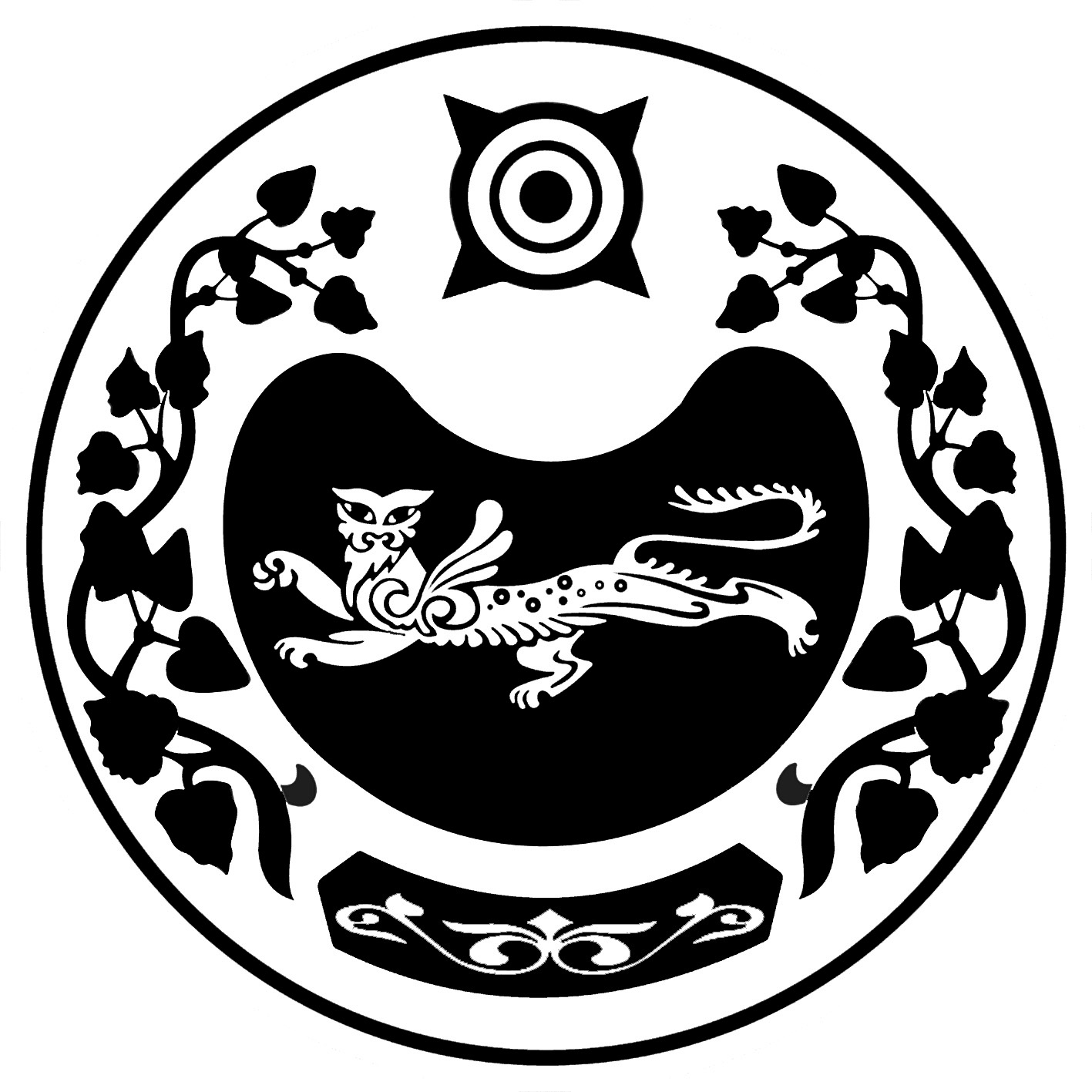 РОССИЯ ФЕДЕРАЦИЯЗЫ		   РОССИЙСКАЯ ФЕДЕРАЦИЯХАКАС РЕСПУБЛИКАЗЫ  	              РЕСПУБЛИКА ХАКАСИЯАFБАН ПИЛТIРI АЙМАFЫ	              УСТЬ-АБАКАНСКИЙ РАЙОНРАСЦВЕТ ААЛ ЧÖБIНIН		   АДМИНИСТРАЦИЯУСТАF – ПАСТАА                                   КАЛИНИНСКОГО  СЕЛЬСОВЕТА                                                 ПОСТАНОВЛЕНИЕ                                                от  27.12.2017г.      №  279 -пс. КалининоОб утверждении Положения об информационномобеспечении пользователей автомобильными дорогамиобщего пользования местного значения на территорииКалининского сельсоветаВ соответствии со статьей 14 Федерального закона от 06.10.2003 N131-ФЗ«Об общих принципах организации местного самоуправления в РоссийскойФедерации», пунктом 10 статьи 13 Федерального закона от 08.11.2007 N 257-ФЗ «Об автомобильных дорогах и о дорожной деятельности в Российской Федерации и о внесении изменений в отдельные законодательные акты Российской Федерации», Уставом муниципального образования Калининский сельсовет, администрация Калининского сельсоветаПОСТАНОВЛЯЕТ:1. Утвердить Положение об информационном обеспечении пользователейавтомобильными дорогами общего пользования местного значении на территории Калининского сельсовета (приложение).2. Постановление опубликовать в газете «Усть – Абаканские известия» и разместить на официальном сайте администрации Калининского сельсовета в сети «Интернет». 3. Контроль за исполнением настоящего постановления оставляю за собой.Глава   Калининского сельсовета                                           И.А. Сажин    Приложениек постановлению администрации Калининского сельсоветаот 27.12.2017  №279-пПОЛОЖЕНИЕоб информационном обеспечении пользователей автомобильнымидорогами общего пользования местного значения на территории и Калининского сельсовета1. Информационное обеспечение пользователей автомобильными дорогами общего пользования местного значения (далее –информационноеобеспечение) осуществляется в соответствии с Федеральным закономот 08.11.2007 N 257-ФЗ «Об автомобильных дорогах и о дорожной деятельности в Российской Федерации и о внесении изменений в отдельные законодательные акты Российской Федерации».2. Основными принципами информационного обеспечения являются:а) открытость и доступность информации;б) достоверность информации и своевременность ее представления;в) свобода поиска, получения, передачи и распространения информации.3. Информационное обеспечение осуществляется администрацией Калининского сельсовета (далее -администрация).4. Администрация обеспечивает информирование пользователей автомобильными дорогами общего пользования местного значения на территории Калининского сельсовета.4.1. О маршрутах транспортных средств по автомобильным дорогам общего пользования местного значения;4.2. О безопасных условиях дорожного движения транспортных средств на соответствующих участках дорог;4.3. Об условиях и сроках временного ограничения или прекращения движения транспортных средств по автомобильным дорогам и возможностях воспользоваться объездом;4.4. О скорости движения транспортных средств;4.5. О принятии решения об использовании автомобильной дороги общего пользования местного значения или участка такой автомобильной дороги на платной основе и о стоимости проезда транспортных средств по ним, об оказываемых услугах, о порядке, формах и системе их оплаты, о перечне услуг, возможности альтернативного бесплатного проезда транспортных средств по автомобильной дороге общего пользования местного значения;4.6. О допустимых нагрузках в расчете на одну ось.5. Пользователи автомобильных дорог общего пользования местного значения на территории Калининского сельсовета имеют право:5.1. Получать достоверную информацию об автомобильных дорогах общего пользования местного значения на территории Калининского сельсовета.5.2. Обжаловать в установленном порядке акты и (или) действия (бездействие) органов местного самоуправления, должностных лиц, нарушающие право на доступ к информации об автомобильных дорогах общего пользования местного значения на территории Калининского сельсовета.6. Доступ к информации об автомобильных дорогах общего пользования местного значения на территории Калининского сельсовета обеспечивается следующими способами:6.1. Опубликование информации в районной газете «Усть – Абаканские известия;6.2. Размещение информации на официальном сайте администрации Калининского сельсовета в сети «Интернет»;6.3. Размещение информации на информационных щитах, стендах, знаках и иных технических средствах стабильного территориального размещения, монтируемых и располагаемых в полосах отвода и придорожных полосах автомобильных дорог общего пользования местного значения на территории Калининского сельсовета, на конструктивных элементах зданий, строений, сооружений или вне их, а также остановочных пунктах движения общественного транспорта.6.4. Представление администрацией информации по запросу пользователя автомобильными дорогами общего пользования местного значения на территории Калининского сельсовета.